Мелодия дудукаДень 1.Прилет.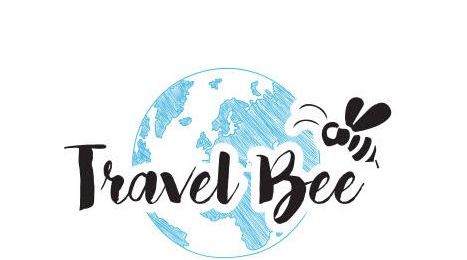 В аэропорту гостей встречают с табличкой TRAVEL BEE и отвозят на комфортабельных автобусах в отель. У вас будет достаточно времени, чтобы принять душ, поужинать и отдохнуть после перелета.День 2.Ереван.Ереван один из древнейших городов в мире. В этом году ему исполнилось 2800 лет. Город старше Рима на целых 30 лет. Нашу обзорную экскурсию мы начнем с самого сердца города. Ереванский Каскад – музей под открытым небом, является одним из уникальных составляющих частей центра искусств Гафесчян. В коллекции музея работы всемирно известных деятелей искусств, таких как Фернандо Ботеро, Аршил Горки, Дженнифер Бартлетт, Линн Чадвик, Барри Фланаган и других. Тут мы конечно поднимемся до смотровой площадки, откуда открывается фантастический вид на розовый город, и конечно, если повезет, то Вам откроется величественный вид  Бибейского Арарата. Подняться можно как на эскалаторах, так и пешком, ну это конечно для самых спортивных наших путешественников. Вы сможете сделать  самые красивые  фотографии, и ознакомиться  с историями и рассказами о том, почему Ереван считается розовым городом, как строили Каскад и почему самый вкусный кофе выпивается именно в открытых кафешках Каскада.Далее мы  продолжим нашу прогулку до Театральной площади, где находится театр Оперы и Балета и известное Лебединое озеро, рядом с которым гордо “играет” на рояле всеми нами любимый Арно Бабаджанян.Продолжив нашу прогулку, мы пройдемся по  Северному проспекту, где расположенны рестораны, кафе и магазины. Именно тут можно встретить памятник известному цветочнику Карабале, который всегда одаривал влюбленных цветами.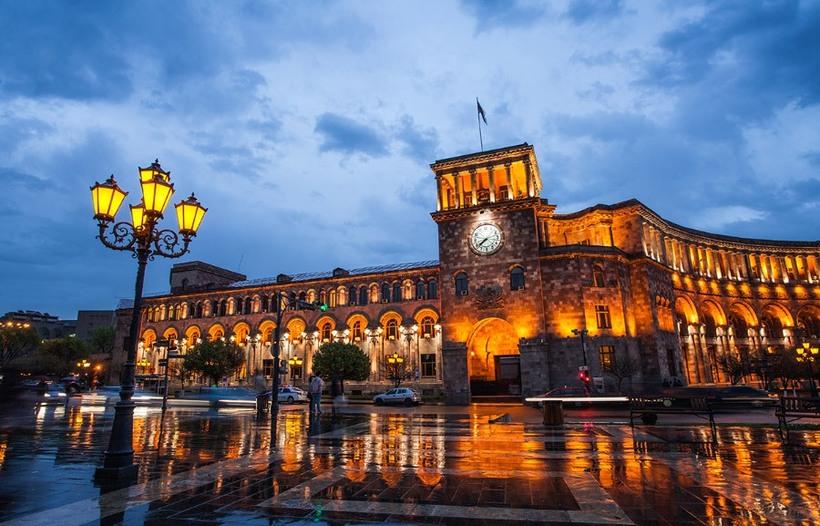 Блошиный рынок «Вернисаж» в Ереване считается лучшим местом в городе, где можно купить небольшие эксклюзивные вещи в подарок или для украшения домашнего убранства. Здесь можно приобрести самые уникальные украшения.  Большинство вещей, выставленных здесь на продажу, имеет художественный уклон. В основном все работы начиная от ковров до деревянных статуеток являются ручной работы. Здесь можно приобрести коллекции марок и старинных монет, книги, , украшения и даже домашних животных.  Конечный пункт нашей пешей прогулки - Площадь Республики. Это центральная площадь армянской столицы, построенная по проекту А. Таманяна в середине XX века. Ее архитектурный облик сформирован пятью зданиями, расположенными по периметру. Среди них – Музей истории Армении с достойной коллекцией полотен знаменитых художников. Здание Правительства Армении, с известными часами, под которыми жители города всегда назначают свои первые любовные свидания. В центре Площади находятся известные поющие фонтаны, шоу которых можно насладиться с середины апреля до конца октября.День 3.Гарни-Гегард.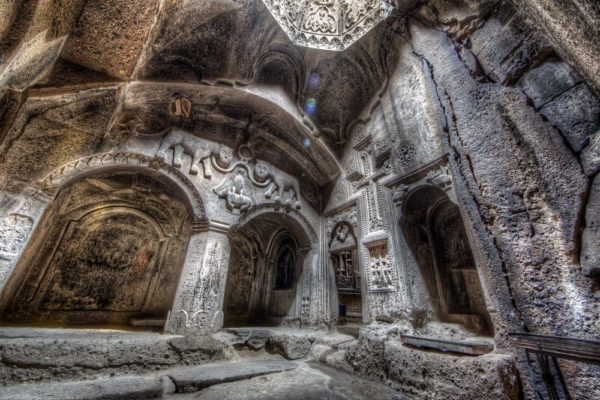 Арка Чаренца - излюбленное место туристов, откуда открывается потрясающий вид на священную гору Арарат, а издали виднеется город Ереван. Арка названа в честь великого армянского поэта Егише Чаренца, который любил приходить на это место и наслаждаться красотой армянских просторов. Посетив это место, Вы воодушевитесь неимоверной красотой Армении, а так же сможете сделать потрясающий снимок на память.Посещение языческого храма Солнца (1 в. н. э.) в селении Гарни – излюбленного места армянских царей. Храм представляет собой необыкновенное по своей красоте зрелище, кажущееся порой нереальным. Построенный в греческом стиле он занимает господствующий над глубоким ущельем треугольный мыс, огибаемый рекой Азат с двух сторон. Ущелье примечательно своими изумительными склонами, известными под названием «Симфония камней». 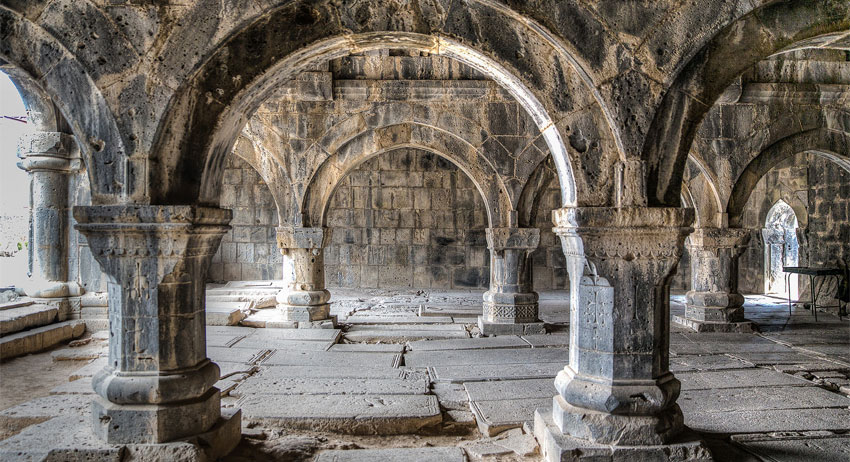 В селении Гарни мы к тому же заедем в гости к местным жителям, чтобы увидеть как пекут настоящий армянский лаваш в тондыре. И, конечно же, мы не уйдем оттуда, не попробовав горячий, свежевыпеченный хлеб.Посещение пещерного храма Св. Гегард (12 - 13 вв.), в переводе означающего «святое копье» в честь хранившегося в нем долгое время того самого копья, которым пронзили распятого Христа. Копье сейчас находится в музее Св. Эчмиадзина). Храм находится высоко в горах в живописном ущелье реки Гохт. Это шедевр армянского средневекового зодчества. Он представляет собой комплекс, состоящий из главной церкви, двух пещерных церквей и усыпальницы. В первом пещерном храме из скалы бьет холодный родник. Считается, что его святая вода исцеляет от болезней и дает красоту. Монастырь Гегард занесен в списки Всемирного наследия ЮНЕСКО (лист 2000).День 4. Севан-ДилиджанПосле завтрака мы направимся на экскурсию  на озеро Севан, которое по праву считается жемчужиной Армении, второе крупнейшее высокогорное озеро Евразии. После  мы поднимемся на вершину полуострова “Ахтамар”, поосетим  Севанский монастырь 9 века.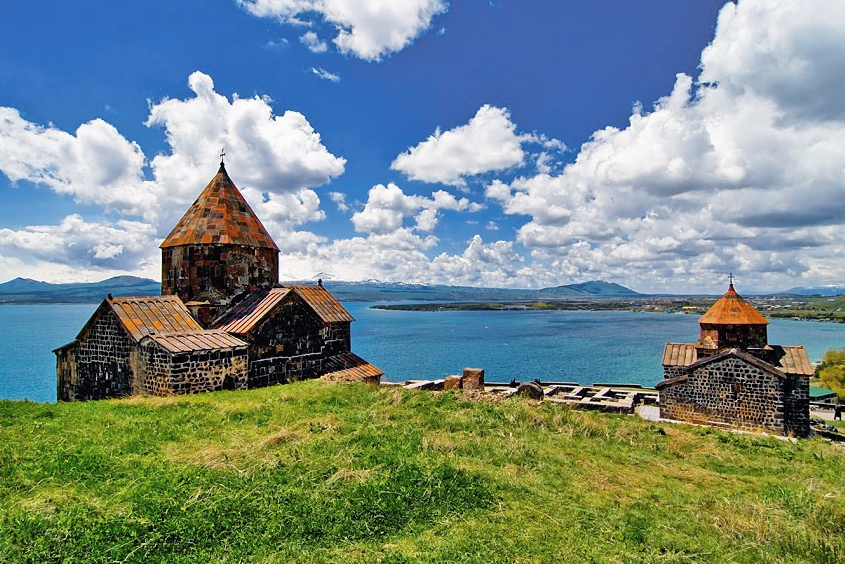 По дороге к монастырю, многие местные жители будут предлагать выпустить в небо пару священных голубей, дабы исполнить свои заветные мечты и желания! Говорят, они сбываютсяО происхождении названия «Севан» существуют несколько легенд. Но самая распространенная из них это то, что когда-то ванские армяне, вынужденные покинуть свои края, переселились на берега озера Севан, напоминавшие им родину. Но холодный и суровый высокогорный климат не понравился им. Вспоминая мягкий и тёплый воздух озера Ван, они с горечью восклицали: «Чёрный Ван (сев Ван) достался нам, чёрный Ван!» Насладившись видами на горы мы направимся на следующую остановку в нашем туре в Дилиджан.Многие говорят , если бы в раю был лес, горы и минеральные источники, то рай был бы похож на Дилижан. Агарцинское ущелье едва ли не лучшее место Дилижанского заповедника. В верховье реки Агарцин, левый приток реки Агстев, в 18 км от Дилижана и в 6 км от трассы расположился монастырь Агарцнаванк. В 2-x км от монастыря находятся развалины средневекового села Агарцин давшего название монастырю.День 5 Прощай Армения Трансфер в аэропорт В стоимость тура входит:Транспортное обслуживаниеОбслуживание квалифицированного гидаПроживание в гостиницах 3*  с завтракомВсе экскурсии и входные билеты, указанные в туре  В стоимость не входит:  Авиабилеты  Страховка  Персональные расходы  Стоимость:  Стоимость на человека в двухместном номере 290 дол.  Стоимость на человека в одноместном номере 435 дол.  Стоимость на человека в трехместном номере 252 дол .